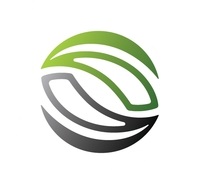 Florida Government Finance Officers AssociationSouth Florida Chapterboard application To be eligible, you must be an active FGFOA and SFGFOA member. Please complete this application form and email to Linda Logan-Short, Chair of the Nominating Committee, at llogan-short@fortlauderdale.gov. Applications and resume must be received by the SFGFOA Nominating Chair no later than March 30th to be considered for the upcoming year. Board appointments are for a one year term, from July 1 to June 30 and there are no term limits. Name:       	  		Title:        				E-Mail Address:       Government entity:       	Years in current position:       	Work Telephone: (   )    -    	Desired Position(s):   President	   Vice President	  Treasurer   	  Secretary   How many years have you been a member of FGFOA?       SFGFOA?       	  How many SFGFOA meetings have you attended during the last 2 years?       	How many years have you worked in Government Finance?      Do you hold any of the following certifications?	CPA		 CPFO 	  CGFM  CGFO		 CPPO	  Other	Please describe your experience leading an organization and tell us why do you want to be a member of the Board?       	Signature							Date:  (mm/dd/yyy)        Application and current resume should be submitted to Linda Logan-Short at llogan-short@fortlauderdale.gov no later than March 30th to be considered for the upcoming year.